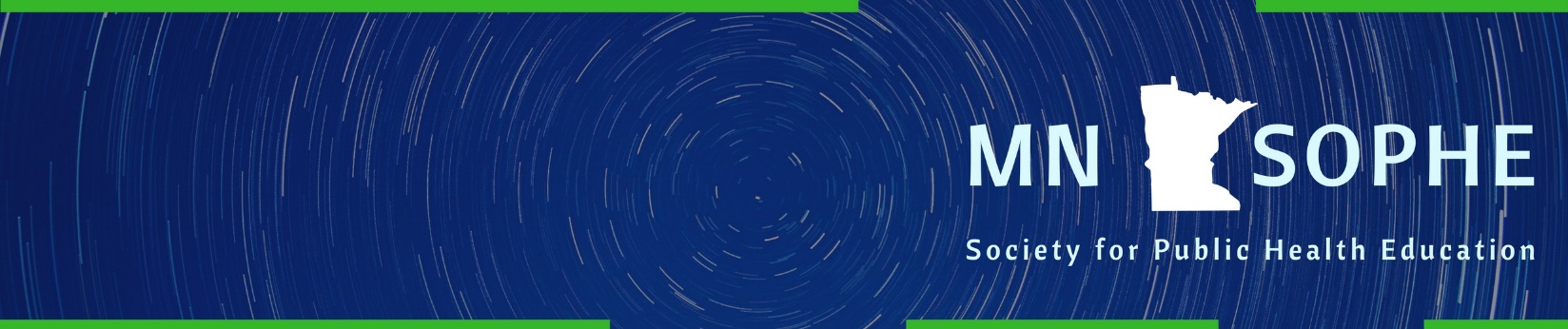 MNSOPHE MN SOPHE Board Meeting of the Executive Committee and Officers Date: September 11, 2020
Time: 10-11:30 AMLocation: Via Zoom https://umn.zoom.us/j/477776736; Meeting ID: 477 776 736AGENDACall to order & approval of agenda – SuzanneRoll call – JeanOld BusinessSecretary’s report and approval of August 14, 2020 MinutesGoals for 2020 Updates and Progress ReportsImplement an awards recognition program – Karl Larson, ad hoc committeeCommittee update: Kelly and MaryExplore scholarship program opportunities for students and professionals - Liz, Judith, MaryExplore process and documents needed for becoming a 501(c)(3) organization -  Cherylee, SuzanneExplore partnering opportunities with other organizationsMN Public Health Association would like to do a joint CHES/MCHES credit application for the virtual conference scheduled for Sept 15-16, 2020 - Cherylee, Antonia, Mary, SuzanneMN SOPHE Comprehensive Diversity, Equity, Inclusion Special Committee Report - DerekNew BusinessIntern for MN SOPHE - MaryOfficer and Committee Reports- President Report –SuzanneBallot for 2021 Terms: Timeline: Send to member on  September 15, 2020 with a due date of September 29, 2020Annual Meeting and Notification to members Virtual Annual Meeting, October 22, 2020 12:30 – 1:30 pm Awards/Business Meeting – Agenda items- Past-president Report – JoeBy-law revision draftApproval not needed by membership Article XII. BOARD OF OFFICERS Section 1. Powers. C. The Board of Officers shall also be responsible for biannual review/update and approval of chapter bylaws. - President-elect Report- Kelly	2020 Summit Planning - October 22, 2020- Student Representative Report-Madeline -Treasurer Report—CheryleeAudit needed? Section 3. Audit and Financial Statements. A. A written report as prepared by the Treasurer shall be submitted to the 	Membership annually. B. An internally audited financial statement shall be submitted at least every 	three (3) years to the Membership. C. The Board of Officers may convene a special committee or work group to 	facilitate in the auditing process with the Treasurer serving as the chair/lead of this special committee or work group.- Advocacy Report – Derek- Continuing Education—Antonia- Delegate Report—Judith- Membership/Communications Report—Liz and Mary6. Good of the Order7.  Adjournment